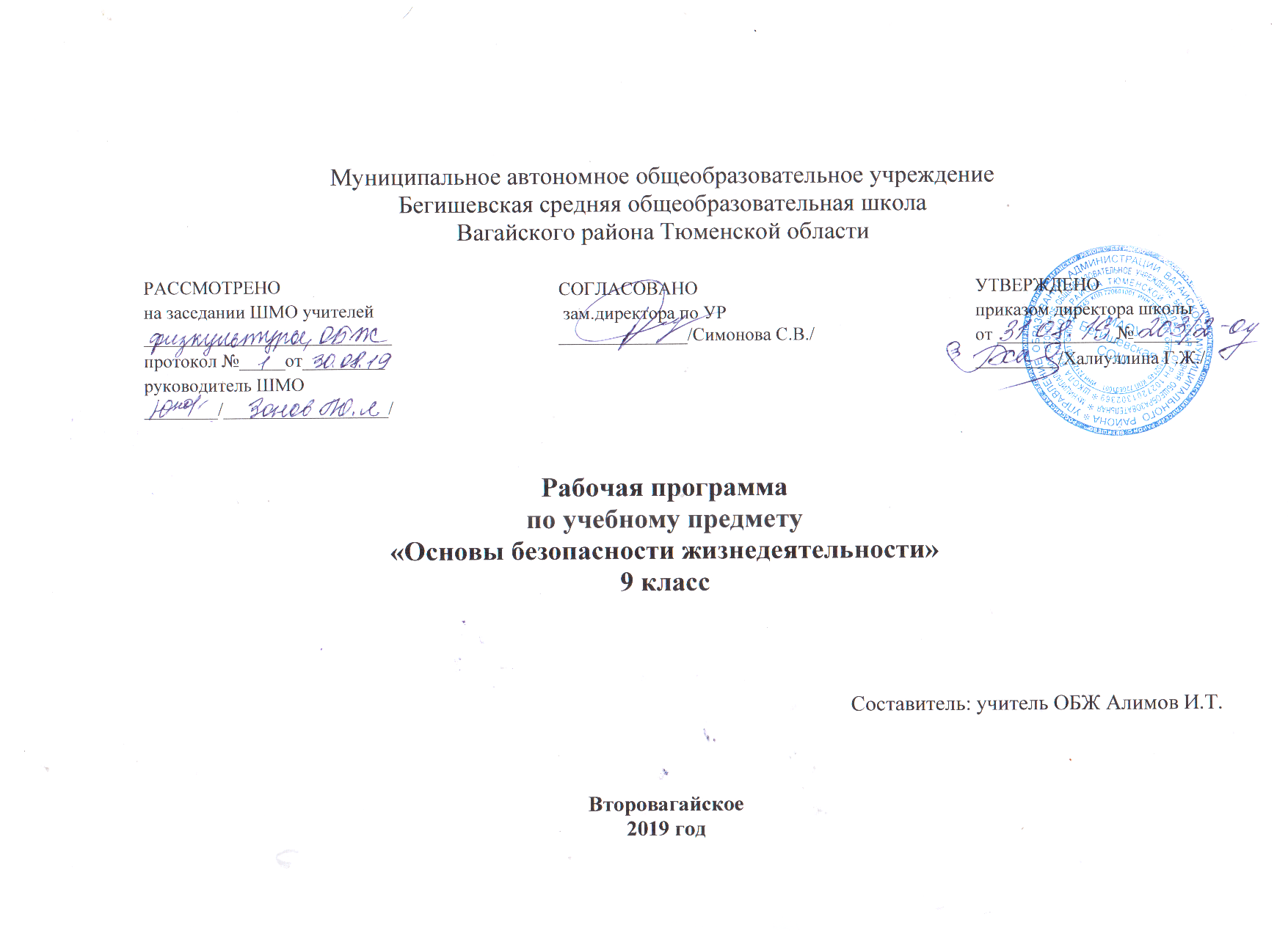 1.Планируемые результаты освоения учебного предмета.Личностными результатами  являются:-усвоение правил индивидуального и коллективного безопасного поведения в чрезвычайных ситуациях, угрожающих жизни и здоровью людей, правил поведения на транспорте и на дорогах; -развитие личностных, в том числе духовных и физических, качеств, обеспечивающих -защищенность жизненно важных интересов личности от   внешних и внутренних   угроз;-формирование основ экологической культуры на основе признания ценности жизни во всех ее проявлениях и необходимости ответственного ,бережного отношения к окружающей среде-формирование понимания ценности здорового и безопасного образа жизни;-формирование потребности соблюдать нормы здорового образа жизни, осознанно выполнять -правила безопасности жизнедеятельности;-воспитание ответственного отношения к сохранению окружающей природном среды, личному -здоровью как к индивидуальной и общественной ценности.-осознание значения семьи в жизни человека и общества , принятие ценности семейной жизни, уважительное  и заботливое отношение к членам свой семьи-формирование антиэкстримистского мышления и антитеррористического поведения, потребностей соблюдать нормы здорового образа жизни, осознанно выполнять правила безопасности жизнедеятельности.Метапредметными результатами  являются:-овладение умениями формулировать личные понятия о
безопасности; анализировать причины возникновения опасных и чрезвычайных ситуаций; обобщать и сравнивать последствия опасных и чрезвычайных ситуаций; выявлять причинно-следственные связи опасных ситуаций и их влияние на безопасность жизнедеятельности человека;-овладение обучающимися навыками самостоятельно определять цели и задачи по безопасному поведению в повседневной жизни и в различных опасных и чрезвычайных ситуациях, выбирать средства реализации поставленных целей, оценивать результаты своей деятельности в обеспечении личной безопасности;-формирование умения воспринимать и перерабатывать информацию, генерировать идеи, моделировать индивидуальные подходы к обеспечению личной безопасности в повседневной жизни и в чрезвычайных ситуациях;-приобретение опыта самостоятельного поиска, анализа и отбора информации в области безопасности жизнедеятельности с использованием различных источников и новых информационных технологий;-развитие умения выражать свои мысли и способности слушать собеседника, понимать его точку зрения, признавать право другого человека на иное мнение;-освоение приемов действий в опасных и чрезвычайных ситуациях природногоо и социального характера;-формирование умений взаимодействовать с окружающими, выполнять различные социальные роли во время и при ликвидации последствий чрезвычайных ситуаций.Предметными результатами  являются:1. В познавательной сфере:- знания об опасных и чрезвычайных ситуациях; о влиянии их последствий на безопасность личности, общества и государства; о государственной системе обеспечения защиты населения от чрезвычайных ситуаций; об организации подготовки населения к действиям в условиях опасных и чрезвычайных ситуаций; о здоровом образе жизни; об оказании первой  помощи при неотложных состояниях; о правах и обязанностях граждан в области безопасности жизнедеятельности.2. В ценностно-ориентационной сфере:- умения предвидеть возникновение опасных ситуаций по характерным признакам их появления, а также на основе анализа специальной информации, получаемой из различных источников;- умения применять полученные теоретические знания на практике — принимать обоснованные решения и вырабатывать план действий в конкретной опасной ситуации с учетом реально складывающейся обстановки и индивидуальных возможностей;- умения анализировать явления и события техногенного характера, выявлять причины их возникновения   и   возможные   последствия,   проектировать модели личного безопасного поведения.3.В коммуникативной сфере:- умения информировать о результатах своих наблюдений, участвовать в дискуссии, отстаивать свою точку зрения, на ходить компромиссное решение в различных ситуациях.4. В эстетической сфере:- умение оценивать с эстетической (художественной) точки зрения красоту окружающего мира; умение сохранять его.5. В сфере физической культуры:- формирование установки на здоровый образ жизни;- развитие необходимых физических качеств: выносливости, силы, ловкости, гибкости, скоростных качеств, достаточных для того, чтобы выдерживать необходимые умственные и
физические нагрузки; умение оказывать первую  помощь при занятиях физической культурой и спортом.2.Содержание учебного предметаРАЗДЕЛ 1 (8 ч.). Основы комплексной безопасностиТема 1.  Национальная безопасность в России и современном мире.Современный мир и Россия. Национальные интересы России в современном мире. Основные угрозы национальным интересам и безопасности России. Влияние культуры безопасности жизнедеятельности населения на национальную безопасность России.Тема 2. Чрезвычайные ситуации мирного и военного  времени и национальная безопасность России.Чрезвычайные ситуации и их классификация. Чрезвычайные ситуации природного характера и их последствия. Чрезвычайные ситуации техногенного характера и их причины. Угроза военной безопасности России.РАЗДЕЛ 2  (7ч.).Защита населения Российской Федерации от чрезвычайных ситуацийТема 3. Организационные основы по защите населения страны от чрезвычайных ситуаций мирного и военного времениЕдиная государственная система предупреждения и ликвидации чрезвычайных ситуаций
(РСЧС).Гражданская оборона как составная часть национальной безопасности и обороноспособности страны. МЧС России — федеральный орган управления в области зашиты населения и территорий от чрезвычайных ситуацийТема 4. Основные мероприятия, проводимые в Российской Федерации, по защите населения от чрезвычайных ситуаций мирного и военного времениМониторинг и прогнозирование чрезвычайных ситуаций. Инженерная зашита населения от чрезвычайных ситуаций.Оповещение и эвакуация населения в условиях чрезвычайных ситуаций. Аварийно-спасательные и другие неотложные работы в очагах пораженияРаздел 3 (8ч.)   Противодействие терроризму и экстремизму в Российской  ФедерацииТема 5 Терроризм и экстремизм:  их причины и последствияМеждународный  терроризм  —  угроза  национальной безопасности России.Виды террористической деятельности и террористических актов,  их цели и способы  осуществленияТема 6.Нормативно-правовая база  противодействия терроризму и экстремизму в Российской Федерации  Основные  нормативно-правовые акты  по противодействию терроризму и экстремизму. Обшегосударственное противодействие терроризму. Нормативно-правовая база противодействия
наркотизму.Тема 7. Организационные основы системы противодействия терроризму и наркотизму в Российской ФедерацииОрганизационные основы противодействия терроризму в Российской Федерации.Организационные основы противодействия наркотизму в Российской Федерации.Тема 8. Обеспечение личной безопасности при угрозе теракта и профилактика наркозависимости.Правила поведения при угрозе террористического акта. Профилактика наркозависимостиРаздел  4 (9ч.).   Основы здорового образа жизни Тема 9. Здоровье  — условие благополучия человекаЗдоровье человека как индивидуальная, так и общественная ценность. Здоровый образ  жизни  и  его составляющие . Репродуктивное здоровье  населения и национальная безопасность РоссииТема 10. Факторы, разрушающие репродуктивное здоровьеРанние половые связи и их последствия.	Инфекции,   передаваемые   половым   путем. Понятия о ВИЧ-инфекции и СПИДе.Тема 11. Правовые  основы сохранения  и укрепления репродуктивного здоровьяБрак и семья. Семья и здоровый образ жизни человека. Основы семейного права в Российской Федерации.Раздел 5. (2 ч.)Основы медицинских знаний и оказание первой помощи  Тема 12 Оказание первой помощиПервая помощь при массовых поражениях (практическое занятие по плану преподавателя)Первая помощь при передозировке в приёме психоактивных веществТематическое планирование по учебному предмету№п/пНаименование изучаемой темыНаименование изучаемой темыОсновное содержание по темеОсновное содержание по темеХарактеристика основных видов деятельности(на уровне учебных действий)Характеристика основных видов деятельности(на уровне учебных действий)Характеристика основных видов деятельности(на уровне учебных действий)Характеристика основных видов деятельности(на уровне учебных действий)Характеристика основных видов деятельности(на уровне учебных действий)Характеристика основных видов деятельности(на уровне учебных действий)Характеристика основных видов деятельности(на уровне учебных действий)Характеристика основных видов деятельности(на уровне учебных действий)Тема урока, тип урокаЭлемент содержанияЭлемент содержанияТребования к результатам (предметным и метапредметным*)Требования к результатам (предметным и метапредметным*)Требования к результатам (предметным и метапредметным*)Требования к результатам (предметным и метапредметным*)Требования к результатам (предметным и метапредметным*)Контрольно-оценочная деятельностьКонтрольно-оценочная деятельностьИнформационное сопровождение, цифровые  и электронные образовательные ресурсы**Д.З.*Тема урока, тип урокаЭлемент содержанияЭлемент содержанияУчащийся научитсяУчащийся научитсяУчащийся научитсяУчащийся сможет научитьсяУчащийся сможет научитьсяВидФормаИнформационное сопровождение, цифровые  и электронные образовательные ресурсы**Д.З.*Тема №1 Национальная   безопасность в   России  в современном мире (4ч)Тема №1 Национальная   безопасность в   России  в современном мире (4ч)Тема №1 Национальная   безопасность в   России  в современном мире (4ч)Тема №1 Национальная   безопасность в   России  в современном мире (4ч)Тема №1 Национальная   безопасность в   России  в современном мире (4ч)Тема №1 Национальная   безопасность в   России  в современном мире (4ч)Тема №1 Национальная   безопасность в   России  в современном мире (4ч)Тема №1 Национальная   безопасность в   России  в современном мире (4ч)Тема №1 Национальная   безопасность в   России  в современном мире (4ч)Тема №1 Национальная   безопасность в   России  в современном мире (4ч)Тема №1 Национальная   безопасность в   России  в современном мире (4ч)Тема №1 Национальная   безопасность в   России  в современном мире (4ч)Тема №1 Национальная   безопасность в   России  в современном мире (4ч)1Современный мир и РоссияРоссия в мировом сообществе. Основные направления внешней политикиРоссия в мировом сообществе. Основные направления внешней политикиПроводить анализ состояния обстановки в мире в различных сферах жизнедеятельностиПроводить анализ состояния обстановки в мире в различных сферах жизнедеятельностиПроводить анализ состояния обстановки в мире в различных сферах жизнедеятельностиПроектировать план по повышению индивидуального уровня культуры безопасности жизнедеятельности для защищенности личных жизненно важных интересовТекущийТекущийИндивиду -альная. Работа с текстом учебника.Презентация2Национальные  интересы  России в современном миреМесто и роль РФ в мире. Национальные интересы России в различных сферах жизнедеятельности. Место и роль РФ в мире. Национальные интересы России в различных сферах жизнедеятельности. Характеризовать основные виды национальных интересов России в современном мире.Характеризовать основные виды национальных интересов России в современном мире.Характеризовать основные виды национальных интересов России в современном мире.Проектировать план по повышению индивидуального уровня культуры безопасности жизнедеятельности для защищенности личных жизненно важных интересовТекущийТекущийИндивиду -альная. Работа с текстом учебника.Презентация3Основные угрозы национальным интересам
и безопасности России.Национальная безопасность. Основные современные угрозы национальным интересам России в различных сферах жизнедеятельности. Современная классификация угроз и опасностей (по их происхождению). ЧС природного характера.Национальная безопасность. Основные современные угрозы национальным интересам России в различных сферах жизнедеятельности. Современная классификация угроз и опасностей (по их происхождению). ЧС природного характера.ТекущийТекущийИндивиду -альная. Работа с текстом учебника.Презентация4Влияние культуры безопасности жизнедеятельности населения на национальную безопасность РоссииОсновные причины увеличения числа ЧС в современной жизни.Уровень культуры в области безопасности жизнедеятельности(культуры безопасности). Содержание культуры безопасности. Формирование культуры человека через воспитание ответственности гражданина за свою судьбу и судьбу своей Родины.Основные причины увеличения числа ЧС в современной жизни.Уровень культуры в области безопасности жизнедеятельности(культуры безопасности). Содержание культуры безопасности. Формирование культуры человека через воспитание ответственности гражданина за свою судьбу и судьбу своей Родины.Анализировать степень влияния личности на обеспечение национальной безопасности России.Определять  значение культуры безопасности жизнедеятельности в обеспечении национальной безопасности России.Анализировать степень влияния личности на обеспечение национальной безопасности России.Определять  значение культуры безопасности жизнедеятельности в обеспечении национальной безопасности России.Анализировать степень влияния личности на обеспечение национальной безопасности России.Определять  значение культуры безопасности жизнедеятельности в обеспечении национальной безопасности России.ПрезентацияТема№2 Чрезвычайные ситуации мирного и военного времени  и  национальная  безопасность  России (4 ч)Тема№2 Чрезвычайные ситуации мирного и военного времени  и  национальная  безопасность  России (4 ч)Тема№2 Чрезвычайные ситуации мирного и военного времени  и  национальная  безопасность  России (4 ч)Тема№2 Чрезвычайные ситуации мирного и военного времени  и  национальная  безопасность  России (4 ч)Тема№2 Чрезвычайные ситуации мирного и военного времени  и  национальная  безопасность  России (4 ч)Тема№2 Чрезвычайные ситуации мирного и военного времени  и  национальная  безопасность  России (4 ч)Тема№2 Чрезвычайные ситуации мирного и военного времени  и  национальная  безопасность  России (4 ч)Тема№2 Чрезвычайные ситуации мирного и военного времени  и  национальная  безопасность  России (4 ч)Тема№2 Чрезвычайные ситуации мирного и военного времени  и  национальная  безопасность  России (4 ч)Тема№2 Чрезвычайные ситуации мирного и военного времени  и  национальная  безопасность  России (4 ч)Тема№2 Чрезвычайные ситуации мирного и военного времени  и  национальная  безопасность  России (4 ч)Тема№2 Чрезвычайные ситуации мирного и военного времени  и  национальная  безопасность  России (4 ч)Тема№2 Чрезвычайные ситуации мирного и военного времени  и  национальная  безопасность  России (4 ч)5Чрезвычайные ситуации  и их классификацияЧрезвычайные ситуации  и их классификацияЧрезвычайные ситуации  и их классификацияРазличать природные явления, которые оказывают влияние на безопасность жизнедеятельности человека.Характеризовать и анализировать основные природные явления.Объяснять понятия опасной и чрезвычайной ситуацийОбъяснять  существующие (внешние, внутренние и трансграничные) военные угрозы национальной безопасности России.Анализировать  состояние обороноспособности страны на современном этапе и делают выводы о характере дальнейшего развития наших Вооружённых СилРазличать природные явления, которые оказывают влияние на безопасность жизнедеятельности человека.Характеризовать и анализировать основные природные явления.Объяснять понятия опасной и чрезвычайной ситуацийОбъяснять  существующие (внешние, внутренние и трансграничные) военные угрозы национальной безопасности России.Анализировать  состояние обороноспособности страны на современном этапе и делают выводы о характере дальнейшего развития наших Вооружённых СилРазличать природные явления, которые оказывают влияние на безопасность жизнедеятельности человека.Характеризовать и анализировать основные природные явления.Объяснять понятия опасной и чрезвычайной ситуацийОбъяснять  существующие (внешние, внутренние и трансграничные) военные угрозы национальной безопасности России.Анализировать  состояние обороноспособности страны на современном этапе и делают выводы о характере дальнейшего развития наших Вооружённых СилПрогнозировать возможность возникновения опасных  ситуаций по их характерным признакам. Проектировать план по повышению индивидуального уровня культуры безопасности жизнедеятельности для защищенности личных жизненно важных интересовПрогнозировать возможность возникновения опасных  ситуаций по их характерным признакам. Проектировать план по повышению индивидуального уровня культуры безопасности жизнедеятельности для защищенности личных жизненно важных интересовТекущийИндивиду -альная. Работа с текстом учебника.Презентация6Чрезвычайные ситуации природного характера и их последствия.Чрезвычайные ситуации природного характера и их последствия.Чрезвычайные ситуации природного характера и их последствия.Различать природные явления, которые оказывают влияние на безопасность жизнедеятельности человека.Характеризовать и анализировать основные природные явления.Объяснять понятия опасной и чрезвычайной ситуацийОбъяснять  существующие (внешние, внутренние и трансграничные) военные угрозы национальной безопасности России.Анализировать  состояние обороноспособности страны на современном этапе и делают выводы о характере дальнейшего развития наших Вооружённых СилРазличать природные явления, которые оказывают влияние на безопасность жизнедеятельности человека.Характеризовать и анализировать основные природные явления.Объяснять понятия опасной и чрезвычайной ситуацийОбъяснять  существующие (внешние, внутренние и трансграничные) военные угрозы национальной безопасности России.Анализировать  состояние обороноспособности страны на современном этапе и делают выводы о характере дальнейшего развития наших Вооружённых СилРазличать природные явления, которые оказывают влияние на безопасность жизнедеятельности человека.Характеризовать и анализировать основные природные явления.Объяснять понятия опасной и чрезвычайной ситуацийОбъяснять  существующие (внешние, внутренние и трансграничные) военные угрозы национальной безопасности России.Анализировать  состояние обороноспособности страны на современном этапе и делают выводы о характере дальнейшего развития наших Вооружённых СилПрогнозировать возможность возникновения опасных  ситуаций по их характерным признакам. Проектировать план по повышению индивидуального уровня культуры безопасности жизнедеятельности для защищенности личных жизненно важных интересовПрогнозировать возможность возникновения опасных  ситуаций по их характерным признакам. Проектировать план по повышению индивидуального уровня культуры безопасности жизнедеятельности для защищенности личных жизненно важных интересовТекущийИндивиду -альная. Работа с текстом учебника.Презентация7Чрезвычайные ситуации техногенного характера и их причиныЧрезвычайные ситуации техногенного характера и их причиныЧрезвычайные ситуации техногенного характера и их причиныРазличать природные явления, которые оказывают влияние на безопасность жизнедеятельности человека.Характеризовать и анализировать основные природные явления.Объяснять понятия опасной и чрезвычайной ситуацийОбъяснять  существующие (внешние, внутренние и трансграничные) военные угрозы национальной безопасности России.Анализировать  состояние обороноспособности страны на современном этапе и делают выводы о характере дальнейшего развития наших Вооружённых СилРазличать природные явления, которые оказывают влияние на безопасность жизнедеятельности человека.Характеризовать и анализировать основные природные явления.Объяснять понятия опасной и чрезвычайной ситуацийОбъяснять  существующие (внешние, внутренние и трансграничные) военные угрозы национальной безопасности России.Анализировать  состояние обороноспособности страны на современном этапе и делают выводы о характере дальнейшего развития наших Вооружённых СилРазличать природные явления, которые оказывают влияние на безопасность жизнедеятельности человека.Характеризовать и анализировать основные природные явления.Объяснять понятия опасной и чрезвычайной ситуацийОбъяснять  существующие (внешние, внутренние и трансграничные) военные угрозы национальной безопасности России.Анализировать  состояние обороноспособности страны на современном этапе и делают выводы о характере дальнейшего развития наших Вооружённых СилПрогнозировать возможность возникновения опасных  ситуаций по их характерным признакам. Проектировать план по повышению индивидуального уровня культуры безопасности жизнедеятельности для защищенности личных жизненно важных интересовПрогнозировать возможность возникновения опасных  ситуаций по их характерным признакам. Проектировать план по повышению индивидуального уровня культуры безопасности жизнедеятельности для защищенности личных жизненно важных интересовПрезентация8Угроза военной безопасности РоссииСовременный комплекс проблем безопасности социального характера. Военные угрозы национальной безопасности РФ. Внешние,  внутренние и трансграничные военные угрозы. Оборона государства. Значимость ВС РФ на современном этапе.Современный комплекс проблем безопасности социального характера. Военные угрозы национальной безопасности РФ. Внешние,  внутренние и трансграничные военные угрозы. Оборона государства. Значимость ВС РФ на современном этапе.Различать природные явления, которые оказывают влияние на безопасность жизнедеятельности человека.Характеризовать и анализировать основные природные явления.Объяснять понятия опасной и чрезвычайной ситуацийОбъяснять  существующие (внешние, внутренние и трансграничные) военные угрозы национальной безопасности России.Анализировать  состояние обороноспособности страны на современном этапе и делают выводы о характере дальнейшего развития наших Вооружённых СилРазличать природные явления, которые оказывают влияние на безопасность жизнедеятельности человека.Характеризовать и анализировать основные природные явления.Объяснять понятия опасной и чрезвычайной ситуацийОбъяснять  существующие (внешние, внутренние и трансграничные) военные угрозы национальной безопасности России.Анализировать  состояние обороноспособности страны на современном этапе и делают выводы о характере дальнейшего развития наших Вооружённых СилРазличать природные явления, которые оказывают влияние на безопасность жизнедеятельности человека.Характеризовать и анализировать основные природные явления.Объяснять понятия опасной и чрезвычайной ситуацийОбъяснять  существующие (внешние, внутренние и трансграничные) военные угрозы национальной безопасности России.Анализировать  состояние обороноспособности страны на современном этапе и делают выводы о характере дальнейшего развития наших Вооружённых СилПрогнозировать возможность возникновения опасных  ситуаций по их характерным признакам. Проектировать план по повышению индивидуального уровня культуры безопасности жизнедеятельности для защищенности личных жизненно важных интересовПрогнозировать возможность возникновения опасных  ситуаций по их характерным признакам. Проектировать план по повышению индивидуального уровня культуры безопасности жизнедеятельности для защищенности личных жизненно важных интересовТекущийИндивиду -альная. Работа с текстом учебника.ПрезентацияРаздел 2.  Зашита населения Российской Федерации от чрезвычайных ситуаций (7 ч)Раздел 2.  Зашита населения Российской Федерации от чрезвычайных ситуаций (7 ч)Раздел 2.  Зашита населения Российской Федерации от чрезвычайных ситуаций (7 ч)Раздел 2.  Зашита населения Российской Федерации от чрезвычайных ситуаций (7 ч)Раздел 2.  Зашита населения Российской Федерации от чрезвычайных ситуаций (7 ч)Раздел 2.  Зашита населения Российской Федерации от чрезвычайных ситуаций (7 ч)Раздел 2.  Зашита населения Российской Федерации от чрезвычайных ситуаций (7 ч)Раздел 2.  Зашита населения Российской Федерации от чрезвычайных ситуаций (7 ч)Раздел 2.  Зашита населения Российской Федерации от чрезвычайных ситуаций (7 ч)Раздел 2.  Зашита населения Российской Федерации от чрезвычайных ситуаций (7 ч)Раздел 2.  Зашита населения Российской Федерации от чрезвычайных ситуаций (7 ч)Раздел 2.  Зашита населения Российской Федерации от чрезвычайных ситуаций (7 ч)Раздел 2.  Зашита населения Российской Федерации от чрезвычайных ситуаций (7 ч)Тема № 3 Организационные основы во защите населений страны от чрезвычайных ситуаций мирного и военного времени (3 ч)Тема № 3 Организационные основы во защите населений страны от чрезвычайных ситуаций мирного и военного времени (3 ч)Тема № 3 Организационные основы во защите населений страны от чрезвычайных ситуаций мирного и военного времени (3 ч)Тема № 3 Организационные основы во защите населений страны от чрезвычайных ситуаций мирного и военного времени (3 ч)Тема № 3 Организационные основы во защите населений страны от чрезвычайных ситуаций мирного и военного времени (3 ч)Тема № 3 Организационные основы во защите населений страны от чрезвычайных ситуаций мирного и военного времени (3 ч)Тема № 3 Организационные основы во защите населений страны от чрезвычайных ситуаций мирного и военного времени (3 ч)Тема № 3 Организационные основы во защите населений страны от чрезвычайных ситуаций мирного и военного времени (3 ч)Тема № 3 Организационные основы во защите населений страны от чрезвычайных ситуаций мирного и военного времени (3 ч)Тема № 3 Организационные основы во защите населений страны от чрезвычайных ситуаций мирного и военного времени (3 ч)Тема № 3 Организационные основы во защите населений страны от чрезвычайных ситуаций мирного и военного времени (3 ч)Тема № 3 Организационные основы во защите населений страны от чрезвычайных ситуаций мирного и военного времени (3 ч)Тема № 3 Организационные основы во защите населений страны от чрезвычайных ситуаций мирного и военного времени (3 ч)9Единая государственная система предупреждения и ликвидации чрезвычайных ситуаций
(РСЧС).РСЧС и Гражданская оборона, их предназначение. Структура, организация управления. Силы и средства РСЧС и ГО. Основные задачи, решаемые РСЧС и ГО. МЧС – федеральный орган управления в области защиты населения и территорий от ЧС.Основные мероприятия, проводимые силами РСЧС и ГО по защите населения от ЧС мирного и военного времени. РСЧС и Гражданская оборона, их предназначение. Структура, организация управления. Силы и средства РСЧС и ГО. Основные задачи, решаемые РСЧС и ГО. МЧС – федеральный орган управления в области защиты населения и территорий от ЧС.Основные мероприятия, проводимые силами РСЧС и ГО по защите населения от ЧС мирного и военного времени. Анализировать  права и обязанности граждан России в области безопасности в условиях ЧС мирного и военного времени.Характеризовать основные силы и средства РСЧС и ГО для защиты населения страны от ЧС мирного и военного времени.Характеризовать  задачи, решаемые образовательным учреждением по защите учащихся и персонала при ЧС. Объяснять роль МЧС России по защите населения от ЧС в современных условиях.Анализировать  права и обязанности граждан России в области безопасности в условиях ЧС мирного и военного времени.Характеризовать основные силы и средства РСЧС и ГО для защиты населения страны от ЧС мирного и военного времени.Характеризовать  задачи, решаемые образовательным учреждением по защите учащихся и персонала при ЧС. Объяснять роль МЧС России по защите населения от ЧС в современных условиях.Анализировать  права и обязанности граждан России в области безопасности в условиях ЧС мирного и военного времени.Характеризовать основные силы и средства РСЧС и ГО для защиты населения страны от ЧС мирного и военного времени.Характеризовать  задачи, решаемые образовательным учреждением по защите учащихся и персонала при ЧС. Объяснять роль МЧС России по защите населения от ЧС в современных условиях.Использовать полученные знания и умения для обеспечения личной безопасности.Использовать полученные знания и умения для обеспечения личной безопасности.ТекущийИндивиду -альная. Работа с текстом учебника.Презентация10 Гражданская оборона как составная часть национальной безопасности и обороноспособности страны.Гражданская оборона, основные понятия и определения, задачи ГО.  Структура и органы управления ГО.Гражданская оборона, основные понятия и определения, задачи ГО.  Структура и органы управления ГО.ТекущийИндивиду -альная. Работа с текстом учебника.Презентация11МЧС России — федеральный орган управления в области зашиты населения и территорий от чрезвычайных ситуацийМЧС России – федеральный орган управления в области защиты населения от ЧС. МЧС России – федеральный орган управления в области защиты населения от ЧС. ТекущийИндивиду -альная. Работа с текстом учебника.ПрезентацияТема № 4 Основные мероприятия, проводимые в Российской Федерации, по защите населения от чрезвычайных ситуаций мирного и военного времени (4 ч)Тема № 4 Основные мероприятия, проводимые в Российской Федерации, по защите населения от чрезвычайных ситуаций мирного и военного времени (4 ч)Тема № 4 Основные мероприятия, проводимые в Российской Федерации, по защите населения от чрезвычайных ситуаций мирного и военного времени (4 ч)Тема № 4 Основные мероприятия, проводимые в Российской Федерации, по защите населения от чрезвычайных ситуаций мирного и военного времени (4 ч)Тема № 4 Основные мероприятия, проводимые в Российской Федерации, по защите населения от чрезвычайных ситуаций мирного и военного времени (4 ч)Тема № 4 Основные мероприятия, проводимые в Российской Федерации, по защите населения от чрезвычайных ситуаций мирного и военного времени (4 ч)Тема № 4 Основные мероприятия, проводимые в Российской Федерации, по защите населения от чрезвычайных ситуаций мирного и военного времени (4 ч)Тема № 4 Основные мероприятия, проводимые в Российской Федерации, по защите населения от чрезвычайных ситуаций мирного и военного времени (4 ч)Тема № 4 Основные мероприятия, проводимые в Российской Федерации, по защите населения от чрезвычайных ситуаций мирного и военного времени (4 ч)Тема № 4 Основные мероприятия, проводимые в Российской Федерации, по защите населения от чрезвычайных ситуаций мирного и военного времени (4 ч)Тема № 4 Основные мероприятия, проводимые в Российской Федерации, по защите населения от чрезвычайных ситуаций мирного и военного времени (4 ч)Тема № 4 Основные мероприятия, проводимые в Российской Федерации, по защите населения от чрезвычайных ситуаций мирного и военного времени (4 ч)Тема № 4 Основные мероприятия, проводимые в Российской Федерации, по защите населения от чрезвычайных ситуаций мирного и военного времени (4 ч)12Мониторинг и прогнозирование чрезвычайных ситуаций.Основные цели осуществления  мониторинга и прогнозирования. Определения этих понятий. Средства и способы, используемые при мониторинге. Приборы химической и радиационной разведки («Дрозд», ДП-22, ВПХР) и порядок их использования при мониторинге. Методы, используемые при прогнозировании возникновения и развития ЧС.Основные цели осуществления  мониторинга и прогнозирования. Определения этих понятий. Средства и способы, используемые при мониторинге. Приборы химической и радиационной разведки («Дрозд», ДП-22, ВПХР) и порядок их использования при мониторинге. Методы, используемые при прогнозировании возникновения и развития ЧС.Характеризовать основные мероприятия, проводимые в РФ, по защите населения от ЧС мирного и военного времени.Анализировать  систему мониторинга и прогнозирования ЧС и её основные мероприятия.Работать  с приборами химической и радиационной разведки.Характеризовать основные мероприятия, проводимые в РФ, по защите населения от ЧС мирного и военного времени.Анализировать  систему мониторинга и прогнозирования ЧС и её основные мероприятия.Работать  с приборами химической и радиационной разведки.Характеризовать основные мероприятия, проводимые в РФ, по защите населения от ЧС мирного и военного времени.Анализировать  систему мониторинга и прогнозирования ЧС и её основные мероприятия.Работать  с приборами химической и радиационной разведки.-Прогнозировать возможность возникновения опасных  ситуаций по их характерным признакам. -Проектировать план по повышению индивидуального уровня культуры безопасности жизнедеятельности для защищенности личных жизненно важных интересов-Прогнозировать возможность возникновения опасных  ситуаций по их характерным признакам. -Проектировать план по повышению индивидуального уровня культуры безопасности жизнедеятельности для защищенности личных жизненно важных интересовТекущийИндивиду -альная. Работа с текстом учебника.Презентация13Инженерная зашита населения от чрезвычайных ситуаций.Укрытие людей в инженерных сооружениях (средствах коллективной защиты – специальных убежищах или приспособленных укрытиях).Простейшие укрытия.Герметизация укрытий. Конструктивные особенности убежищ. Правила поведения в средствах коллективной защиты. Укрытие людей в инженерных сооружениях (средствах коллективной защиты – специальных убежищах или приспособленных укрытиях).Простейшие укрытия.Герметизация укрытий. Конструктивные особенности убежищ. Правила поведения в средствах коллективной защиты. Характеризовать основные мероприятия, проводимые в РФ, по защите населения от ЧС мирного и военного времени.Анализировать  систему мониторинга и прогнозирования ЧС и её основные мероприятия.Работать  с приборами химической и радиационной разведки.Характеризовать основные мероприятия, проводимые в РФ, по защите населения от ЧС мирного и военного времени.Анализировать  систему мониторинга и прогнозирования ЧС и её основные мероприятия.Работать  с приборами химической и радиационной разведки.Характеризовать основные мероприятия, проводимые в РФ, по защите населения от ЧС мирного и военного времени.Анализировать  систему мониторинга и прогнозирования ЧС и её основные мероприятия.Работать  с приборами химической и радиационной разведки.-Прогнозировать возможность возникновения опасных  ситуаций по их характерным признакам. -Проектировать план по повышению индивидуального уровня культуры безопасности жизнедеятельности для защищенности личных жизненно важных интересов-Прогнозировать возможность возникновения опасных  ситуаций по их характерным признакам. -Проектировать план по повышению индивидуального уровня культуры безопасности жизнедеятельности для защищенности личных жизненно важных интересовТекущийИндивиду -альная. Работа с текстом учебника.Презентация14Оповещение и эвакуация населения в условиях чрезвычайных ситуаций.Сущность эвакуации в мирное и военное время. Классификация видов эвакуации: по видам опасности, по способам эвакуации, по удалённости, по длительности проведения, по времени начала проведения. Общая эвакуация и частичная эвакуация. Отличия понятия «рассредоточение» от эвакуации.Действия населения при получении указания на начало эвакуационных мероприятий.Сущность эвакуации в мирное и военное время. Классификация видов эвакуации: по видам опасности, по способам эвакуации, по удалённости, по длительности проведения, по времени начала проведения. Общая эвакуация и частичная эвакуация. Отличия понятия «рассредоточение» от эвакуации.Действия населения при получении указания на начало эвакуационных мероприятий.Характеризовать  систему оповещения и связи и основные способы передачи сигнала «Внимание всем».Действовать  по сигналу в различных условиях обстановки.Характеризовать  систему оповещения и связи и основные способы передачи сигнала «Внимание всем».Действовать  по сигналу в различных условиях обстановки.Характеризовать  систему оповещения и связи и основные способы передачи сигнала «Внимание всем».Действовать  по сигналу в различных условиях обстановки.Усвоить правил а индивидуального и коллективного безопасного поведения в чрезвычайных ситуациях, угрожающих жизни и здоровью людейУсвоить правил а индивидуального и коллективного безопасного поведения в чрезвычайных ситуациях, угрожающих жизни и здоровью людейПрезентация15Аварийно-спасательные и другие неотложные работы в очагах пораженияОпределения АС и ДНР. Перечень АС работ. Особенности проведения АС работ. Перечень основных неотложных работ, особенности их проведения. Основные виды обеспечения АС ДНР.Медицинские средства защиты и средства оказания первой медицинской помощи пострадавшим (вакцинно-сывороточные препараты, антибиотики, носилки, перевязочные материалы, асептические средства, жгуты, шины и т.д.)Определения АС и ДНР. Перечень АС работ. Особенности проведения АС работ. Перечень основных неотложных работ, особенности их проведения. Основные виды обеспечения АС ДНР.Медицинские средства защиты и средства оказания первой медицинской помощи пострадавшим (вакцинно-сывороточные препараты, антибиотики, носилки, перевязочные материалы, асептические средства, жгуты, шины и т.д.)Подбирать  в Интернете и СМИ примеры проведения аварийно-спасательных и других неотложных работ в очаге ЧС.Составлять «План проведения АСДНР» при различных ЧС.Применять  необходимый перечень медицинских средств для  проведении АСДНР при различных ЧС.Подбирать  в Интернете и СМИ примеры проведения аварийно-спасательных и других неотложных работ в очаге ЧС.Составлять «План проведения АСДНР» при различных ЧС.Применять  необходимый перечень медицинских средств для  проведении АСДНР при различных ЧС.Подбирать  в Интернете и СМИ примеры проведения аварийно-спасательных и других неотложных работ в очаге ЧС.Составлять «План проведения АСДНР» при различных ЧС.Применять  необходимый перечень медицинских средств для  проведении АСДНР при различных ЧС.Усвоить правил а индивидуального и коллективного безопасного поведения в чрезвычайных ситуациях, угрожающих жизни и здоровью людейУсвоить правил а индивидуального и коллективного безопасного поведения в чрезвычайных ситуациях, угрожающих жизни и здоровью людейПрезентацияРаздел 3.   Противодействие терроризму и экстремизму в Российской  Федерации (9 ч)Раздел 3.   Противодействие терроризму и экстремизму в Российской  Федерации (9 ч)Раздел 3.   Противодействие терроризму и экстремизму в Российской  Федерации (9 ч)Раздел 3.   Противодействие терроризму и экстремизму в Российской  Федерации (9 ч)Раздел 3.   Противодействие терроризму и экстремизму в Российской  Федерации (9 ч)Раздел 3.   Противодействие терроризму и экстремизму в Российской  Федерации (9 ч)Раздел 3.   Противодействие терроризму и экстремизму в Российской  Федерации (9 ч)Раздел 3.   Противодействие терроризму и экстремизму в Российской  Федерации (9 ч)Раздел 3.   Противодействие терроризму и экстремизму в Российской  Федерации (9 ч)Раздел 3.   Противодействие терроризму и экстремизму в Российской  Федерации (9 ч)Раздел 3.   Противодействие терроризму и экстремизму в Российской  Федерации (9 ч)Раздел 3.   Противодействие терроризму и экстремизму в Российской  Федерации (9 ч)Раздел 3.   Противодействие терроризму и экстремизму в Российской  Федерации (9 ч)Тема № 5 Терроризм и экстремизм:  их причины и последствия (2 ч)Тема № 5 Терроризм и экстремизм:  их причины и последствия (2 ч)Тема № 5 Терроризм и экстремизм:  их причины и последствия (2 ч)Тема № 5 Терроризм и экстремизм:  их причины и последствия (2 ч)Тема № 5 Терроризм и экстремизм:  их причины и последствия (2 ч)Тема № 5 Терроризм и экстремизм:  их причины и последствия (2 ч)Тема № 5 Терроризм и экстремизм:  их причины и последствия (2 ч)Тема № 5 Терроризм и экстремизм:  их причины и последствия (2 ч)Тема № 5 Терроризм и экстремизм:  их причины и последствия (2 ч)Тема № 5 Терроризм и экстремизм:  их причины и последствия (2 ч)Тема № 5 Терроризм и экстремизм:  их причины и последствия (2 ч)Тема № 5 Терроризм и экстремизм:  их причины и последствия (2 ч)Тема № 5 Терроризм и экстремизм:  их причины и последствия (2 ч)16Международный  терроризм  —  угроза  национальной безопасности России.Общие понятия и определения. Характеристика современной экстремистской и террористической деятельности в России. Международный терроризм как социальное явление. Законодательная и нормативно-правовая база борьбы с терроризмом.Общие понятия и определения. Характеристика современной экстремистской и террористической деятельности в России. Международный терроризм как социальное явление. Законодательная и нормативно-правовая база борьбы с терроризмом.Характеризовать  международный терроризм как серьёзную угрозу национальной безопасности России.Определять  основные причины существования терроризма и экстремизма.Анализировать виды террористических актов, их цели и способы осуществления.Формулировать  собственную позицию неприятия терроризма в любых его проявлениях.Формулировать для себя основные направления по формированию антитеррористического поведения.Характеризовать  международный терроризм как серьёзную угрозу национальной безопасности России.Определять  основные причины существования терроризма и экстремизма.Анализировать виды террористических актов, их цели и способы осуществления.Формулировать  собственную позицию неприятия терроризма в любых его проявлениях.Формулировать для себя основные направления по формированию антитеррористического поведения.Характеризовать  международный терроризм как серьёзную угрозу национальной безопасности России.Определять  основные причины существования терроризма и экстремизма.Анализировать виды террористических актов, их цели и способы осуществления.Формулировать  собственную позицию неприятия терроризма в любых его проявлениях.Формулировать для себя основные направления по формированию антитеррористического поведения.Усвоить правил а индивидуального и коллективного безопасного поведения Усвоить правил а индивидуального и коллективного безопасного поведения ТекущийИндивиду -альная. Работа с текстом учебника.Презентация17Виды террористической деятельности и террористических актов,  их цели и способы  осуществленияВиды террористической деятельности и классификация террористических актов по целям и способам осуществления.Виды террористической деятельности и классификация террористических актов по целям и способам осуществления.Характеризовать  международный терроризм как серьёзную угрозу национальной безопасности России.Определять  основные причины существования терроризма и экстремизма.Анализировать виды террористических актов, их цели и способы осуществления.Формулировать  собственную позицию неприятия терроризма в любых его проявлениях.Формулировать для себя основные направления по формированию антитеррористического поведения.Характеризовать  международный терроризм как серьёзную угрозу национальной безопасности России.Определять  основные причины существования терроризма и экстремизма.Анализировать виды террористических актов, их цели и способы осуществления.Формулировать  собственную позицию неприятия терроризма в любых его проявлениях.Формулировать для себя основные направления по формированию антитеррористического поведения.Характеризовать  международный терроризм как серьёзную угрозу национальной безопасности России.Определять  основные причины существования терроризма и экстремизма.Анализировать виды террористических актов, их цели и способы осуществления.Формулировать  собственную позицию неприятия терроризма в любых его проявлениях.Формулировать для себя основные направления по формированию антитеррористического поведения.Усвоить правил а индивидуального и коллективного безопасного поведения Усвоить правил а индивидуального и коллективного безопасного поведения ТекущийИндивиду -альная. Работа с текстом учебника.ПрезентацияТема № 6 Нормативно-правовая база  противодействия терроризму и экстремизму в Российской Федерации  (3 ч)Тема № 6 Нормативно-правовая база  противодействия терроризму и экстремизму в Российской Федерации  (3 ч)Тема № 6 Нормативно-правовая база  противодействия терроризму и экстремизму в Российской Федерации  (3 ч)Тема № 6 Нормативно-правовая база  противодействия терроризму и экстремизму в Российской Федерации  (3 ч)Тема № 6 Нормативно-правовая база  противодействия терроризму и экстремизму в Российской Федерации  (3 ч)Тема № 6 Нормативно-правовая база  противодействия терроризму и экстремизму в Российской Федерации  (3 ч)Тема № 6 Нормативно-правовая база  противодействия терроризму и экстремизму в Российской Федерации  (3 ч)Тема № 6 Нормативно-правовая база  противодействия терроризму и экстремизму в Российской Федерации  (3 ч)Тема № 6 Нормативно-правовая база  противодействия терроризму и экстремизму в Российской Федерации  (3 ч)Тема № 6 Нормативно-правовая база  противодействия терроризму и экстремизму в Российской Федерации  (3 ч)Тема № 6 Нормативно-правовая база  противодействия терроризму и экстремизму в Российской Федерации  (3 ч)Тема № 6 Нормативно-правовая база  противодействия терроризму и экстремизму в Российской Федерации  (3 ч)Тема № 6 Нормативно-правовая база  противодействия терроризму и экстремизму в Российской Федерации  (3 ч)18Основные  нормативно-правовые акты  по
противодействию терроризму и экстремизму.Роль законов и других нормативно-правовых документов в формировании личности безопасного типа. Основные документы по обеспечению безопасности в нашей стране.Задачи УК РФ. Основные базовые принципы УК РФ.Роль законов и других нормативно-правовых документов в формировании личности безопасного типа. Основные документы по обеспечению безопасности в нашей стране.Задачи УК РФ. Основные базовые принципы УК РФ.Определять основные причины существования наркомании и наркотизма.Разрабатывать  собственную систему мер противодействия наркозависимости Определять основные причины существования наркомании и наркотизма.Разрабатывать  собственную систему мер противодействия наркозависимости Определять основные причины существования наркомании и наркотизма.Разрабатывать  собственную систему мер противодействия наркозависимости самостоятельно Планировать пути  достижения целей,  в том числе альтернативные,  осознанно выбирать  наиболее эффективные способы решения учебных и познавательных задачУсвоить правил а индивидуального и коллективного безопасного поведения в чрезвычайных ситуациях, угрожающих жизни и здоровью людейсамостоятельно Планировать пути  достижения целей,  в том числе альтернативные,  осознанно выбирать  наиболее эффективные способы решения учебных и познавательных задачУсвоить правил а индивидуального и коллективного безопасного поведения в чрезвычайных ситуациях, угрожающих жизни и здоровью людейТекущийИндивиду -альная. Работа с текстом учебника.Презентация19Обшегосударстве иное противодействие терроризму.Полиция  в РФ – система государственных органов исполнительной власти в области защиты здоровья, прав, свободы и собственности граждан от противоправных посягательств.  Другие государственные службы в области безопасностиПолиция  в РФ – система государственных органов исполнительной власти в области защиты здоровья, прав, свободы и собственности граждан от противоправных посягательств.  Другие государственные службы в области безопасностиОпределять основные причины существования наркомании и наркотизма.Разрабатывать  собственную систему мер противодействия наркозависимости Определять основные причины существования наркомании и наркотизма.Разрабатывать  собственную систему мер противодействия наркозависимости Определять основные причины существования наркомании и наркотизма.Разрабатывать  собственную систему мер противодействия наркозависимости самостоятельно Планировать пути  достижения целей,  в том числе альтернативные,  осознанно выбирать  наиболее эффективные способы решения учебных и познавательных задачУсвоить правил а индивидуального и коллективного безопасного поведения в чрезвычайных ситуациях, угрожающих жизни и здоровью людейсамостоятельно Планировать пути  достижения целей,  в том числе альтернативные,  осознанно выбирать  наиболее эффективные способы решения учебных и познавательных задачУсвоить правил а индивидуального и коллективного безопасного поведения в чрезвычайных ситуациях, угрожающих жизни и здоровью людейТекущийИндивиду -альная. Работа с текстом учебника.Презентация20Нормативно-правовая база противодействия
наркотизмуОсновные понятия о наркотизме, и наркомании, причинах их распространения. Государственная политика противодействия наркотизму. Законодательная и нормативно-правовая база борьбы с наркобизнесом инаркоманией.Основные понятия о наркотизме, и наркомании, причинах их распространения. Государственная политика противодействия наркотизму. Законодательная и нормативно-правовая база борьбы с наркобизнесом инаркоманией.ТекущийИндивиду -альная. Работа с текстом учебника.ПрезентацияТема №7 Организационные основы системы противодействия терроризму и наркотизму в Российской Федерации (1 ч)Тема №7 Организационные основы системы противодействия терроризму и наркотизму в Российской Федерации (1 ч)Тема №7 Организационные основы системы противодействия терроризму и наркотизму в Российской Федерации (1 ч)Тема №7 Организационные основы системы противодействия терроризму и наркотизму в Российской Федерации (1 ч)Тема №7 Организационные основы системы противодействия терроризму и наркотизму в Российской Федерации (1 ч)Тема №7 Организационные основы системы противодействия терроризму и наркотизму в Российской Федерации (1 ч)Тема №7 Организационные основы системы противодействия терроризму и наркотизму в Российской Федерации (1 ч)Тема №7 Организационные основы системы противодействия терроризму и наркотизму в Российской Федерации (1 ч)Тема №7 Организационные основы системы противодействия терроризму и наркотизму в Российской Федерации (1 ч)Тема №7 Организационные основы системы противодействия терроризму и наркотизму в Российской Федерации (1 ч)Тема №7 Организационные основы системы противодействия терроризму и наркотизму в Российской Федерации (1 ч)Тема №7 Организационные основы системы противодействия терроризму и наркотизму в Российской Федерации (1 ч)Тема №7 Организационные основы системы противодействия терроризму и наркотизму в Российской Федерации (1 ч)21Организационные основы противодействия терроризму в Российской Федерации.Национальный антитеррористический комитет.Федеральная служба по контролю за оборотом наркотиков.Специальные операции. Действия правоохранительных органов. Создание санитарных, или буферных, зон.Проведение переговоров с террористами.Контртеррористические (войсковые) операции.Информирование общественности о террористической акции.Окончание контртеррористической операции.Национальный антитеррористический комитет.Федеральная служба по контролю за оборотом наркотиков.Специальные операции. Действия правоохранительных органов. Создание санитарных, или буферных, зон.Проведение переговоров с террористами.Контртеррористические (войсковые) операции.Информирование общественности о террористической акции.Окончание контртеррористической операции.Объяснять организационные основы системы противодействия терроризму и наркотизму в РФ.Анализировать примеры деятельности Национального антитеррористического комитета по обеспечению своевременной и надёжной зашиты населения от терроризма. Объяснять организационные основы системы противодействия терроризму и наркотизму в РФ.Анализировать примеры деятельности Национального антитеррористического комитета по обеспечению своевременной и надёжной зашиты населения от терроризма. Объяснять организационные основы системы противодействия терроризму и наркотизму в РФ.Анализировать примеры деятельности Национального антитеррористического комитета по обеспечению своевременной и надёжной зашиты населения от терроризма. самостоятельно Планировать пути  достижения целей,  в том числе альтернативные,  осознанно выбирать  наиболее эффективные способы решения учебных и познавательных задачсамостоятельно Планировать пути  достижения целей,  в том числе альтернативные,  осознанно выбирать  наиболее эффективные способы решения учебных и познавательных задачТекущийИндивиду -альная. Работа с текстом учебника...Тема № 8 Обеспечение личной безопасности при угрозе теракта и профилактика наркозависимости (2 ч)Тема № 8 Обеспечение личной безопасности при угрозе теракта и профилактика наркозависимости (2 ч)Тема № 8 Обеспечение личной безопасности при угрозе теракта и профилактика наркозависимости (2 ч)Тема № 8 Обеспечение личной безопасности при угрозе теракта и профилактика наркозависимости (2 ч)Тема № 8 Обеспечение личной безопасности при угрозе теракта и профилактика наркозависимости (2 ч)Тема № 8 Обеспечение личной безопасности при угрозе теракта и профилактика наркозависимости (2 ч)Тема № 8 Обеспечение личной безопасности при угрозе теракта и профилактика наркозависимости (2 ч)Тема № 8 Обеспечение личной безопасности при угрозе теракта и профилактика наркозависимости (2 ч)Тема № 8 Обеспечение личной безопасности при угрозе теракта и профилактика наркозависимости (2 ч)Тема № 8 Обеспечение личной безопасности при угрозе теракта и профилактика наркозависимости (2 ч)Тема № 8 Обеспечение личной безопасности при угрозе теракта и профилактика наркозависимости (2 ч)Тема № 8 Обеспечение личной безопасности при угрозе теракта и профилактика наркозависимости (2 ч)Тема № 8 Обеспечение личной безопасности при угрозе теракта и профилактика наркозависимости (2 ч)22Правила поведения при угрозе террористического акта.Правила безопасного поведения населения при совершении террористических актов.Безопасные действия заложниковПравила безопасного поведения населения при совершении террористических актов.Безопасные действия заложниковАнализировать рекомендации специалистов по безопасному поведению при угрозе теракта. Вырабатывать   отрицательное   отношение   к приёму наркотиков.Анализировать рекомендации специалистов по безопасному поведению при угрозе теракта. Вырабатывать   отрицательное   отношение   к приёму наркотиков.Анализировать рекомендации специалистов по безопасному поведению при угрозе теракта. Вырабатывать   отрицательное   отношение   к приёму наркотиков.Предвидеть потенциальные опасности и правильно действовать в случае их наступления.Предвидеть потенциальные опасности и правильно действовать в случае их наступления.ТекущийИндивиду -альная. Работа с текстом учебника.Презентация23Профилактика наркозависимостиПрофилактические мероприятия проводимые в РФ от наркозависимостиПрофилактические мероприятия проводимые в РФ от наркозависимостиАнализировать рекомендации специалистов по безопасному поведению при угрозе теракта. Вырабатывать   отрицательное   отношение   к приёму наркотиков.Анализировать рекомендации специалистов по безопасному поведению при угрозе теракта. Вырабатывать   отрицательное   отношение   к приёму наркотиков.Анализировать рекомендации специалистов по безопасному поведению при угрозе теракта. Вырабатывать   отрицательное   отношение   к приёму наркотиков.Предвидеть потенциальные опасности и правильно действовать в случае их наступления.Предвидеть потенциальные опасности и правильно действовать в случае их наступления.ТекущийИндивиду -альная. Работа с текстом учебника.ПрезентацияМодуль 2. Основы медицинских знаний и здорового образа жизни (11ч)Модуль 2. Основы медицинских знаний и здорового образа жизни (11ч)Модуль 2. Основы медицинских знаний и здорового образа жизни (11ч)Модуль 2. Основы медицинских знаний и здорового образа жизни (11ч)Модуль 2. Основы медицинских знаний и здорового образа жизни (11ч)Модуль 2. Основы медицинских знаний и здорового образа жизни (11ч)Модуль 2. Основы медицинских знаний и здорового образа жизни (11ч)Модуль 2. Основы медицинских знаний и здорового образа жизни (11ч)Модуль 2. Основы медицинских знаний и здорового образа жизни (11ч)Модуль 2. Основы медицинских знаний и здорового образа жизни (11ч)Модуль 2. Основы медицинских знаний и здорового образа жизни (11ч)Модуль 2. Основы медицинских знаний и здорового образа жизни (11ч)Модуль 2. Основы медицинских знаний и здорового образа жизни (11ч)Раздел IV Основы медицинских знаний и оказание первой медицинской помощи (9 ч)Раздел IV Основы медицинских знаний и оказание первой медицинской помощи (9 ч)Раздел IV Основы медицинских знаний и оказание первой медицинской помощи (9 ч)Раздел IV Основы медицинских знаний и оказание первой медицинской помощи (9 ч)Раздел IV Основы медицинских знаний и оказание первой медицинской помощи (9 ч)Раздел IV Основы медицинских знаний и оказание первой медицинской помощи (9 ч)Раздел IV Основы медицинских знаний и оказание первой медицинской помощи (9 ч)Раздел IV Основы медицинских знаний и оказание первой медицинской помощи (9 ч)Раздел IV Основы медицинских знаний и оказание первой медицинской помощи (9 ч)Раздел IV Основы медицинских знаний и оказание первой медицинской помощи (9 ч)Раздел IV Основы медицинских знаний и оказание первой медицинской помощи (9 ч)Раздел IV Основы медицинских знаний и оказание первой медицинской помощи (9 ч)Раздел IV Основы медицинских знаний и оказание первой медицинской помощи (9 ч)Тема № 9 Здоровье  — условие благополучия человека (3 ч)Тема № 9 Здоровье  — условие благополучия человека (3 ч)Тема № 9 Здоровье  — условие благополучия человека (3 ч)Тема № 9 Здоровье  — условие благополучия человека (3 ч)Тема № 9 Здоровье  — условие благополучия человека (3 ч)Тема № 9 Здоровье  — условие благополучия человека (3 ч)Тема № 9 Здоровье  — условие благополучия человека (3 ч)Тема № 9 Здоровье  — условие благополучия человека (3 ч)Тема № 9 Здоровье  — условие благополучия человека (3 ч)Тема № 9 Здоровье  — условие благополучия человека (3 ч)Тема № 9 Здоровье  — условие благополучия человека (3 ч)Тема № 9 Здоровье  — условие благополучия человека (3 ч)Тема № 9 Здоровье  — условие благополучия человека (3 ч)24Здоровье человека как индивидуальная, так
и общественная ценность.Определение понятия «здоровье» (в т.ч. Всемирной Организации здравоохранения). Индивидуальное и популяционное (общественное) здоровье. Факторы, влияющие на состояние здоровья. Составляющие здоровья. Духовное здоровье человека и его роль в саморегуляции человека. Здоровье и безопасность страныОпределение понятия «здоровье» (в т.ч. Всемирной Организации здравоохранения). Индивидуальное и популяционное (общественное) здоровье. Факторы, влияющие на состояние здоровья. Составляющие здоровья. Духовное здоровье человека и его роль в саморегуляции человека. Здоровье и безопасность страныХарактеризовать здоровье как полное физическое, духовное и социальное благополучие. Анализировать  взаимосвязь индивидуального и общественного здоровья.Объяснять влияние репродуктивного здоровья на национальную безопасность РоссииХарактеризовать здоровье как полное физическое, духовное и социальное благополучие. Анализировать  взаимосвязь индивидуального и общественного здоровья.Объяснять влияние репродуктивного здоровья на национальную безопасность РоссииХарактеризовать здоровье как полное физическое, духовное и социальное благополучие. Анализировать  взаимосвязь индивидуального и общественного здоровья.Объяснять влияние репродуктивного здоровья на национальную безопасность РоссииАнализировать обобщать, систематизировать приобретённые знания Использовать здоровьесберегающие технологии для сохранения и укрепления индивидуального здоровья, в том числе его духовной физической и социальной составляющихАнализировать обобщать, систематизировать приобретённые знания Использовать здоровьесберегающие технологии для сохранения и укрепления индивидуального здоровья, в том числе его духовной физической и социальной составляющихТекущийИндивиду -альная. Работа с текстом учебника.Презентация25Здоровый образ  жизни  и  его составляющие .Образ жизни человека и его влияние на здоровье. ЗОЖ – оптимальная система сохранения здоровья человека. Определение. Составляющие ЗОЖ. Нравственность, культура и волевые усилия – основа реализации правил ЗОЖ, а значит и поддержания крепкого здоровья.Образ жизни человека и его влияние на здоровье. ЗОЖ – оптимальная система сохранения здоровья человека. Определение. Составляющие ЗОЖ. Нравственность, культура и волевые усилия – основа реализации правил ЗОЖ, а значит и поддержания крепкого здоровья.Характеризовать здоровье как полное физическое, духовное и социальное благополучие. Анализировать  взаимосвязь индивидуального и общественного здоровья.Объяснять влияние репродуктивного здоровья на национальную безопасность РоссииХарактеризовать здоровье как полное физическое, духовное и социальное благополучие. Анализировать  взаимосвязь индивидуального и общественного здоровья.Объяснять влияние репродуктивного здоровья на национальную безопасность РоссииХарактеризовать здоровье как полное физическое, духовное и социальное благополучие. Анализировать  взаимосвязь индивидуального и общественного здоровья.Объяснять влияние репродуктивного здоровья на национальную безопасность РоссииАнализировать обобщать, систематизировать приобретённые знания Использовать здоровьесберегающие технологии для сохранения и укрепления индивидуального здоровья, в том числе его духовной физической и социальной составляющихАнализировать обобщать, систематизировать приобретённые знания Использовать здоровьесберегающие технологии для сохранения и укрепления индивидуального здоровья, в том числе его духовной физической и социальной составляющихПрезентация26Репродуктивное здоровье  населения и национальная безопасность РоссииРепродукция биологическая. Воспроизводство населения. Зависимость воспроизводства населения от уровня репродуктивного здоровья каждого человека. Демографическая ситуация в РФ – угроза национальной безопасности. Семья и её роль в воспроизводстве населения. Семейный кодекс РФ, семейное законодательство  о необходимости построения гармоничных семейных отношений, основанных на чувствах любви и уважения, взаимопомощи и ответственности.Репродукция биологическая. Воспроизводство населения. Зависимость воспроизводства населения от уровня репродуктивного здоровья каждого человека. Демографическая ситуация в РФ – угроза национальной безопасности. Семья и её роль в воспроизводстве населения. Семейный кодекс РФ, семейное законодательство  о необходимости построения гармоничных семейных отношений, основанных на чувствах любви и уважения, взаимопомощи и ответственности.ПрезентацияТема № 9 Здоровье  — условие благополучия человека (3 ч)Тема № 9 Здоровье  — условие благополучия человека (3 ч)Тема № 9 Здоровье  — условие благополучия человека (3 ч)Тема № 9 Здоровье  — условие благополучия человека (3 ч)Тема № 9 Здоровье  — условие благополучия человека (3 ч)Тема № 9 Здоровье  — условие благополучия человека (3 ч)27Ранние половые связи и их последствияПричины, последствия ранних половых связей.Причины, последствия ранних половых связей.Характеризовать основные факторы,  разрушающие репродуктивное здоровье (ранние половые связи, инфекции, передаваемые половым путём, ВИЧ-инфекция),   анализировать   профилактику заражения ИПППХарактеризовать основные факторы,  разрушающие репродуктивное здоровье (ранние половые связи, инфекции, передаваемые половым путём, ВИЧ-инфекция),   анализировать   профилактику заражения ИПППХарактеризовать основные факторы,  разрушающие репродуктивное здоровье (ранние половые связи, инфекции, передаваемые половым путём, ВИЧ-инфекция),   анализировать   профилактику заражения ИПППИспользовать здоровьесберегающие технологии для сохранения и укрепления индивидуального здоровья, в том числе его духовной физической и социальной составляющихИспользовать здоровьесберегающие технологии для сохранения и укрепления индивидуального здоровья, в том числе его духовной физической и социальной составляющихПрезентация28Инфекции,   передаваемые   половым   путемФакторы, негативно влияющие на репродуктивное здоровье. Ранние половые связи и репродуктивное здоровье. Инфекции, передаваемые половым путём: сифилис, гонорея, генитальный герпес, хламидиоз. Лучшее правило профилактики ИППП – отказ от ранних половых связей и воздержание от случайных половых контактов.Факторы, негативно влияющие на репродуктивное здоровье. Ранние половые связи и репродуктивное здоровье. Инфекции, передаваемые половым путём: сифилис, гонорея, генитальный герпес, хламидиоз. Лучшее правило профилактики ИППП – отказ от ранних половых связей и воздержание от случайных половых контактов.Характеризовать основные факторы,  разрушающие репродуктивное здоровье (ранние половые связи, инфекции, передаваемые половым путём, ВИЧ-инфекция),   анализировать   профилактику заражения ИПППХарактеризовать основные факторы,  разрушающие репродуктивное здоровье (ранние половые связи, инфекции, передаваемые половым путём, ВИЧ-инфекция),   анализировать   профилактику заражения ИПППХарактеризовать основные факторы,  разрушающие репродуктивное здоровье (ранние половые связи, инфекции, передаваемые половым путём, ВИЧ-инфекция),   анализировать   профилактику заражения ИПППИспользовать здоровьесберегающие технологии для сохранения и укрепления индивидуального здоровья, в том числе его духовной физической и социальной составляющихИспользовать здоровьесберегающие технологии для сохранения и укрепления индивидуального здоровья, в том числе его духовной физической и социальной составляющихПрезентация29Понятия о ВИЧ-инфекции и СПИДеПонятия: ВИЧ-инфекция и СПИД. Последствия. Статистика по России. Профилактика заражения: нравственность, волевые усилия, ЗОЖ, культура взаимоотношений полов, воспитание в себе установки на подготовку к семейной жизни и создания счастливой семейной жизни, соблюдение правил гигиены.Семья и здоровый образ жизни.Понятия: ВИЧ-инфекция и СПИД. Последствия. Статистика по России. Профилактика заражения: нравственность, волевые усилия, ЗОЖ, культура взаимоотношений полов, воспитание в себе установки на подготовку к семейной жизни и создания счастливой семейной жизни, соблюдение правил гигиены.Семья и здоровый образ жизни.ПрезентацияТема № 10 Правовые  основы сохранения  и укрепления репродуктивного здоровья (3 ч)Тема № 10 Правовые  основы сохранения  и укрепления репродуктивного здоровья (3 ч)Тема № 10 Правовые  основы сохранения  и укрепления репродуктивного здоровья (3 ч)Тема № 10 Правовые  основы сохранения  и укрепления репродуктивного здоровья (3 ч)Тема № 10 Правовые  основы сохранения  и укрепления репродуктивного здоровья (3 ч)Тема № 10 Правовые  основы сохранения  и укрепления репродуктивного здоровья (3 ч)Тема № 10 Правовые  основы сохранения  и укрепления репродуктивного здоровья (3 ч)Тема № 10 Правовые  основы сохранения  и укрепления репродуктивного здоровья (3 ч)Тема № 10 Правовые  основы сохранения  и укрепления репродуктивного здоровья (3 ч)Тема № 10 Правовые  основы сохранения  и укрепления репродуктивного здоровья (3 ч)Тема № 10 Правовые  основы сохранения  и укрепления репродуктивного здоровья (3 ч)Тема № 10 Правовые  основы сохранения  и укрепления репродуктивного здоровья (3 ч)Тема № 10 Правовые  основы сохранения  и укрепления репродуктивного здоровья (3 ч)30Брак и семьяБрак и семья. Основные понятия и определения. Условия и порядок заключения брака.Брак и семья. Основные понятия и определения. Условия и порядок заключения брака.Анализировать основы семейного права  в Российской Федерации.Анализировать  взаимосвязь семьи  и  здорового образа жизни в жизнедеятельности личности и общества.Характеризовать особенности  семейно-брачных отношений в Российской ФедерацииАнализировать основы семейного права  в Российской Федерации.Анализировать  взаимосвязь семьи  и  здорового образа жизни в жизнедеятельности личности и общества.Характеризовать особенности  семейно-брачных отношений в Российской ФедерацииАнализировать основы семейного права  в Российской Федерации.Анализировать  взаимосвязь семьи  и  здорового образа жизни в жизнедеятельности личности и общества.Характеризовать особенности  семейно-брачных отношений в Российской ФедерацииИспользовать  приобретенные знания для самовоспитания качеств необходимых для создания прочной семьи.Использовать  приобретенные знания для самовоспитания качеств необходимых для создания прочной семьи.Презентация31Семья и здоровый образ жизни человека.Семья и ее значение в жизни человека. Факторы, оказывающие влияние на гармонию совместной жизни (психологический фактор, культурный фактор и материальный фактор). Качества, которые необходимо воспитывать в себе молодому человеку для создания прочной семьи.Семья и ее значение в жизни человека. Факторы, оказывающие влияние на гармонию совместной жизни (психологический фактор, культурный фактор и материальный фактор). Качества, которые необходимо воспитывать в себе молодому человеку для создания прочной семьи.Анализировать основы семейного права  в Российской Федерации.Анализировать  взаимосвязь семьи  и  здорового образа жизни в жизнедеятельности личности и общества.Характеризовать особенности  семейно-брачных отношений в Российской ФедерацииАнализировать основы семейного права  в Российской Федерации.Анализировать  взаимосвязь семьи  и  здорового образа жизни в жизнедеятельности личности и общества.Характеризовать особенности  семейно-брачных отношений в Российской ФедерацииАнализировать основы семейного права  в Российской Федерации.Анализировать  взаимосвязь семьи  и  здорового образа жизни в жизнедеятельности личности и общества.Характеризовать особенности  семейно-брачных отношений в Российской ФедерацииИспользовать  приобретенные знания для самовоспитания качеств необходимых для создания прочной семьи.Использовать  приобретенные знания для самовоспитания качеств необходимых для создания прочной семьи.Презентация32Основы семейного права в Российской ФедерацииЛичные права и обязанности супругов. Имущественные права супругов. Права и обязанности родителей.Личные права и обязанности супругов. Имущественные права супругов. Права и обязанности родителей.ПрезентацияРаздел V. Основы медицинских знаний и оказание первой помощи (2 ч)Раздел V. Основы медицинских знаний и оказание первой помощи (2 ч)Раздел V. Основы медицинских знаний и оказание первой помощи (2 ч)Раздел V. Основы медицинских знаний и оказание первой помощи (2 ч)Раздел V. Основы медицинских знаний и оказание первой помощи (2 ч)Раздел V. Основы медицинских знаний и оказание первой помощи (2 ч)Раздел V. Основы медицинских знаний и оказание первой помощи (2 ч)Раздел V. Основы медицинских знаний и оказание первой помощи (2 ч)Раздел V. Основы медицинских знаний и оказание первой помощи (2 ч)Раздел V. Основы медицинских знаний и оказание первой помощи (2 ч)Раздел V. Основы медицинских знаний и оказание первой помощи (2 ч)Раздел V. Основы медицинских знаний и оказание первой помощи (2 ч)Раздел V. Основы медицинских знаний и оказание первой помощи (2 ч) Тема №11 Оказание первой помощи (2 ч) Тема №11 Оказание первой помощи (2 ч) Тема №11 Оказание первой помощи (2 ч) Тема №11 Оказание первой помощи (2 ч) Тема №11 Оказание первой помощи (2 ч) Тема №11 Оказание первой помощи (2 ч) Тема №11 Оказание первой помощи (2 ч) Тема №11 Оказание первой помощи (2 ч) Тема №11 Оказание первой помощи (2 ч) Тема №11 Оказание первой помощи (2 ч) Тема №11 Оказание первой помощи (2 ч) Тема №11 Оказание первой помощи (2 ч) Тема №11 Оказание первой помощи (2 ч)33Первая помощь при массовых поражениях (практическое занятие Мероприятия: Извлечение пострадавшего из завала, из убежищ, укрытия; тушения на нем горящей одежды; введение обезболивающих средств при помощи шприц-тюбика; освобождение верхних дыхательных путей от слизи, крови,Придание телу правильного положения для проведения ИВЛ и непрямого массажа сердцаМероприятия: Извлечение пострадавшего из завала, из убежищ, укрытия; тушения на нем горящей одежды; введение обезболивающих средств при помощи шприц-тюбика; освобождение верхних дыхательных путей от слизи, крови,Придание телу правильного положения для проведения ИВЛ и непрямого массажа сердцаОказывать первую медицинскую помощь при неотложных состояниях  и при передозировке в приеме психоактивных веществОказывать первую медицинскую помощь при неотложных состояниях  и при передозировке в приеме психоактивных веществОказывать первую медицинскую помощь при неотложных состояниях  и при передозировке в приеме психоактивных веществПредвидеть потенциальные опасности и правильно действовать в случае их наступления.Готовить и проводить занятия по обучению правилам оказания  первой  помощи при передозировке в приёме психоактивных веществПредвидеть потенциальные опасности и правильно действовать в случае их наступления.Готовить и проводить занятия по обучению правилам оказания  первой  помощи при передозировке в приёме психоактивных веществ34Первая помощь при передозировке в приёме психоактивных веществПризнаки передозировки психоактивными  веществами. Возможные последствия для человека в приёме психоактивных веществПризнаки передозировки психоактивными  веществами. Возможные последствия для человека в приёме психоактивных веществПрезентацияВсего 34 часовВсего 34 часовВсего 34 часовВсего 34 часовВсего 34 часовВсего 34 часовВсего 34 часовВсего 34 часовВсего 34 часовВсего 34 часовВсего 34 часовВсего 34 часовВсего 34 часов